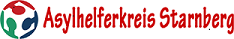 Fragebogen für die ehrenamtliche Arbeit 
Angaben zur Person:Name:	     				Vorname:      Straße:	     				Hausnummer:      PLZ:      				Ort:      Tel.:      				E-Mail-Adresse:      Berufsstatus:      Ich war bereits ehrenamtlich tätig:    	 ja	 neinIch habe Erfahrungen mit Flüchtlingen: 	 ja	 neinIch interessiere mich für folgende Aufgabenfelder: Sprachvermittlung/Nachhilfeunterricht
 Betreuung/Begleitung einzelner Asylbewerber oder Gruppen
 Begegnung /Freizeitbeschäftigung organisieren
 Wohnungssuche
 Organisatorisches, wie Verwaltungsaufgaben übernehmen
 Ich bin offen für alles.Ich verfüge über folgende Sprachkenntnisse: Deutsch
 Englisch
 Französisch
 Arabisch
 Persisch
 Sonstige:      Fähigkeiten/Erfahrungen, die ich einbringen kann (beruflicher Hintergrund, persönliche Erfahrungen, Hobbies, bisherige Ehrenämter, etc.) :      
Was ich auf keinen Fall möchte:      
Ich bin zeitlich flexibel:   			 ja	 neinIch kann nur/vorwiegend zu folgenden Zeiten:      Ich habe ein Auto zur Verfügung:   		  ja	 neinErgänzende Fragen für die Arbeit als Sprachvermittler:Haben Sie Erfahrung bei der Sprachvermittlung (nicht notwendig!):Welche Art des Unterrichts bevorzugen Sie:Einzelunterricht: Kleingruppe 2 – 4 Personen: bevorzugt Nachhilfe für Kinder: bevorzugt Nachhilfe für Erwachsene: Sind Sie bereit,  die Asylbewerber auch in ihren Unterkünften zu unterrichten (Momentan stehen keine anderen Räume zur Verfügung.)?  		 ja	 neinKönnten Sie auch andere Fächer, z.B. Mathematik-Grundwissen, unterrichten (relevant für Schüler der Asylbewerber-Klasse der Berufsschule)? Wenn ja, welche?